MINISTÉRIO DA EDUCAÇÃO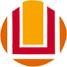 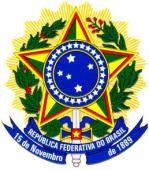 UNIVERSIDADE FEDERAL DO RIO GRANDE – FURGPRÓ-REITORIA DE ASSUNTOS ESTUDANTIS – PRAECOORDENAÇÃO DE BEM VIVER UNIVERSITÁRIO – CBVUAv. Itália, Km 8 Cep.: 96.201-900Fone: (53) 3237-3034 (53) 3233-6683e-mail: cbvu@furg.brEDITAL Nº 023/2018Horários da entrevista para a vaga de estágio não- obrigatório.A Coordenação de Bem Viver Universitário – CBVU, através da Pró-Reitoria de Assuntos Estudantis – PrAE, convoca os acadêmicos abaixo relacionados para a segunda etapa do processo seletivo de estágio não-obrigatório na referida Coordenação. As entrevistas serão realizadas no dia 4 de junho de 2018 (segunda-feira), na Pró-Reitoria de Assuntos Estudantis/PrAE, na sala da Coordenação de Bem Viver Universitário/CBVU.O horário das entrevistas segue abaixo: Ressaltamos que o candidato que não comparecer à entrevista no horário estipulado estará excluído do processo seletivo. Daiane Teixeira GautérioPró-Reitora de Assuntos EstudantisPRAE/FURGCandidato (a)Horário Adriele Oliveira da Costa Santos13hÁgatha Contursi César Spiegel da Silva13h15Arthur Makoto Gomes da Silva13h30Caroline Lima de Morais13h45Daiana Rebeca de Lima Bauer14hDavi Felipe Kray Silva14h15Edvan Neves de Sousa14h30Eric Carvalho Cabreira14h45Fátima Regina Freitas Dias15hGabriela Fonseca Duarte15h15Karina Ogrodoski da Silva15h30Larissa Silveira dos Santos15h45Marina Adornes Estima16hMaurício da Costa Pinto16h15Milene Ávila Pereira16h30NadjaSchwarzbold Barcelos16h45Sérgio Vinícius Freitas Ulguim17hSuaidy Viviane Bordulis da Silva17h15Tainá Menna Ferreira17h30Ursula Silva Souza Gomes17h45